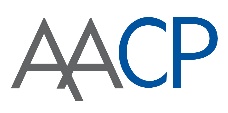 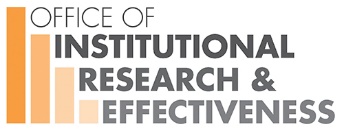 Request for 2022-23 Salary ComparisonsEmail request form to data@aacp.orgRequested by:  	 	Date: Institution: 		E-mail:  Intended Use:  (CEO Dean’s signature is required in order for AACP to complete a salary comparison request.)	CEO DeanPEER GROUP (Must include at least 5 schools):TABLES REQUESTED:Analysis: 	Mean, 25th, 50th, and 75th percentilesData Set: 	Choose one. The default is preselected.		Total Salary (Inclusive of both Base Salary & Other Compensation) 	Base Salary****NOTE: Some institutions do not report base salary and only report a total value. If applicable to your peer group, they will be excluded from the analysis. Variables: 	Choose one.	 	Rank		Rank and years in rankTables: 	Choose as many as desired.	 	All Disciplines Combined		Biological/Biomedical Sciences		Continuing Professional Development		Medicinal/Pharmaceutical Chemistry/Pharmacognosy		Pharmaceutics/Pharmacy		Pharmacology/Toxicology		Social and Administrative Sciences		Pharmacy Practice		Pharmacokinetics/dynamics/genetics		Pharmacotherapeutics/Translational ResearchGRAPHS REQUESTED:	Optional. Bar graphs comparing mean salaries of your school and peer group by rank can be provided.		Graph for all disciplines combined		Graph for each discipline checked above